State and Federal Legislation Committee StaffJayasri Ganapathy, Senior Legislative CounselWiam Diouri, Legislative Policy AnalystHector German, Economist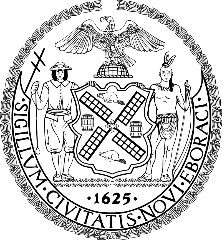 THE COUNCIL OF THE CITY OF NEW YORKBRIEFING PAPER OF THE GOVERNMENTAL AFFAIRS DIVISIONAndrea Vazquez, Legislative DirectorRachel Cordero, Deputy DirectorCOMMITTEE ON STATE AND FEDERAL LEGISLATIONHon. Shaun Abreu, ChairMay 26, 2022BACKGROUND	First established in State law in 2013 as an effort to deter speeding drivers in proximity to schools, authorization for the City’s school zone speed camera program is set to expire on July 1, 2022. After repeated expansions, the camera enforcement program has grown from 20 to 750 school zones. Currently, cameras may be placed within a quarter-mile radius of a school building, and may operate on weekdays between the hours of 6:00 a.m. and 10:00 p.m. According to the New York City Department of Transportation, the program has proven “effective and efficient” at reducing dangerous speeding and its consequences. 	The bill would also eliminate the current restriction on operating speed cameras overnight and on weekends, allowing speed cameras to issue violations at all times. The legislation also amends the existing program requirements to provide that signage indicating the presence of photo enforcement systems must accompany speed limit signs at camera locations. On May 26, 2022 the Committee on State and Federal Legislation held a vote on SLR 0006-2022. The SLR passed with 5 votes in the affirmative, 0 votes in the negative, and no abstentions.PROPOSED LEGISLATION	Section one of this bill amends subdivision (a) of section 1180-b of the vehicle and traffic law to eliminate the limit on speed cameras’ operational hours, which is currently between 6:00 a.m. and 10:00 p.m. on weekdays.	Section two of this bill amends Chapter 180 of the Laws of 2013 to renew the speed camera program until July 1, 2025.	Section three of this bill is the effective date.FISCAL IMPLICATIONS	See Council Finance Division fiscal impact statement.EFFECTIVE DATE	This bill takes effect immediately.Preconsidered State Legislation ResolutionState Legislation Resolution requesting the New York State Legislature to pass bills introduced by Senator Gounardes, S.5602B, and Assembly Member Glick, A.10438, “AN ACT to amend the vehicle and traffic law, in relation to photo speed violation monitoring systems in school speed zones in the city of New York; and to amend chapter 189 of the laws of 2013, amending the vehicle and traffic law and the public officers law relating to establishing in a city with a population of one million or more a demonstration program implementing speed violation monitoring systems in school speed zones by means of photo devices, in relation to the effectiveness thereof”By Council Member Abreu	Whereas, Bills have been introduced in the New York State Legislature by Senator Gounardes, S.5602B, and Assembly Member Glick, A.10438, “AN ACT to amend the vehicle and traffic law, in relation to photo speed violation monitoring systems in school speed zones in the city of New York; and to amend chapter 189 of the laws of 2013, amending the vehicle and traffic law and the public officers law relating to establishing in a city with a population of one million or more a demonstration program implementing speed violation monitoring systems in school speed zones by means of photo devices, in relation to the effectiveness thereof”; and	Whereas, The enactment of the above State Legislation requires the concurrence of the Council of the City of New York as the local legislative body; now, therefore, be it 	Resolved, That the Council of the City of New York, in accordance with the provisions of Section 2 of Article 9 of the Constitution of the State of New York, does hereby request the New York State Legislature to enact into law the aforesaid pending bills.	Referred to the Committee on State and Federal Legislation. JG
5/24/22 3:59 PMBy Council Member AbreuSLR #: 0006-2022S.5602B (Gounardes)A.10438 (Glick)TITLE: AN ACT to amend the vehicle and traffic law, in relation to photo speed violation monitoring systems in school speed zones in the city of New York; and to amend chapter 189 of the laws of 2013, amending the vehicle and traffic law and the public officers law relating to establishing in a city with a population of one million or more a demonstration program implementing speed violation monitoring systems in school speed zones by means of photo devices, in relation to the effectiveness thereof